ОПИС ДИСЦИПЛІНИНавчальна дисципліна «Патологічна морфологія та судова ветеринарія» ґрунтується на вивченні матеріальних основ патологічних процесів, їх причин, механізмів, динаміки розвитку і їх завершення.  Прикладним аспектом дисципліни, який зіставляє відповідність структурно-функціональних змін з результатами клінічних, біохімічних і патофізіологічних досліджень з метою контролю лікувально-профілактичної роботи є вивчення нозології, морфофункціональних змін в органах, тканинах і клітинах, виявлених при патологоанатомічному розтині та гістологічному дослідженні, які є складовими патологоанатомічної діагностики хвороб.Курс навчальної дисципліни «Патологічна морфологія та судова ветеринарія» включає загальну патоморфологію, яка вивчає патологічні процеси, спільні для багатьох хвороб і патологічних станів, спеціальну патоморфологію, яка вивчає патології різних органів і систем органів, а також патоморфологію хвороб різної етіології та основи судової ветеринарної медицини.Особлива увага приділяється морфологічним аспектам діагностики різних хвороб і патологічних станів та встановленню причини загибелі тварин, у тому числі при проведенні судово-ветеринарної експертизи.Компетентності ОП: інтегральна компетентність (ІК): здатність розв’язувати складні задачі і проблеми у галузі ветеринарної медицини, що передбачає проведення досліджень загальні компетентності (ЗК):здатність до абстрактного мислення, аналізу та синтезу;здатність застосовувати знання у практичних ситуаціях;здатність проведення досліджень на відповідному рівні;здатність спілкуватися з представниками інших професійних груп різного рівня (з експертами інших галузей знань/видів економічної діяльності);здатність оцінювати та забезпечувати якість виконуваних робіт;прагнення до збереження навколишнього середовища фахові  (спеціальні) компетентності (ФК):здатність встановлювати особливості будови і функціонування клітин, тканин, органів, їх систем та апаратів організму тварин в умовах патології;здатність використовувати інструментарій, спеціальні пристрої, лабораторне обладнання та інші технічні засоби для проведення необхідних маніпуляцій під час проведення патологоанатомічного дослідження;здатність дотримуватися правил охорони праці, асептики та антисептики під час фахової діяльності;здатність застосовувати методи і методики патологоанатомічної діагностики хвороб тварин для встановлення остаточного діагнозу та причин їх загибелі;здатність здійснювати відбір, пакування, фіксування і пересилання проб біологічного матеріалу для лабораторних досліджень;здатність проводити судово-ветеринарну експертизу;здатність оберігати довкілля від забруднення відходами тваринництва, а також матеріалами та засобами ветеринарного призначення. Програмні результати навчання (ПРН) ОП:знати і грамотно використовувати термінологію ветеринарної медицини;визначати суть фізико-хімічних і біологічних процесів, які відбуваються в організмі тварин у нормі та за патології;розуміти логічну послідовність дій та вміти оформляти відповідну документацію під час проведення судово-ветеринарної експертизи. СТРУКТУРА ДИСЦИПЛІНИПОЛІТИКА ОЦІНЮВАННЯШКАЛА ОЦІНЮВАННЯ ЗНАНЬ СТУДЕНТІВРЕКОМЕНДОВАНІ ДЖЕРЕЛА ІНФОРМАЦІЇБорисевич Б.В., Горальський Л.П., Лісова В.В. Патоморфологія незаразних хвороб тварин : [навчальний посібник] / Б.В. Борисевич, Л.П. Горальський, В.В. Лісова. – Ж : «Полісся», 2014. – 144 с.Забелло Є.М. Патологічна анатомія інфекційних хвороб тварин : [навчальний посібник] / Є.М. Забелло. – К. : Аграрна наука, 1997. – 246 с.Зон Г.А., Скрипка М.В., Івановська Л.Б. Патологоанатомічний розтин тварин : [навчальний посібник] / Г.А. Зон,  М.В. Скрипка,  Л.Б. Івановська. – Донецьк, 2009. – 189 с.Борисевич Б.В. Тлумачний словник з патологічної анатомії тварин (загальнопатологічні процеси, органопатологія) / Б.В. Борисевич, М.В. Скрипка, В.В. Лісова. – Донецьк : ПП Глазунов Р.О.,  2011. – 124 с.Скрипка М.В. Атлас патологічної морфології тварин : [навчальний посібник] / М.В. Скрипка, І.І. Панікар, Н.Б. Колич. – Донецьк. : «Tarcus»,  2012. – 84 с.Скрипка М.В. Патоморфологія інфекційних хвороб птиці. Атлас. / М.В. Скрипка, І.І. Панікар, М.М. Брошков, Л.О. Тарасенко. – Ізюм : ФЛП Глазунов Р.О, 2019. – 69 с.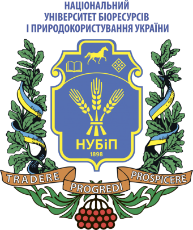 СИЛАБУС ДИСЦИПЛІНИ «Патологічна морфологія та судова ветеринарія»Ступінь вищої освіти - МагістрСпеціальність 211 Ветеринарна медицина (скорочений термін)Освітня програма «Ветеринарна медицина»Рік навчання 2023-2024, семестр 7, 8Форма навчання денна Кількість кредитів ЄКТС 8Мова викладання українська_______________________Лектор курсуЛісова Вікторія ВікторівнаКонтактна інформація лектора (e-mail)lisova_vv@nubip.edu.uaСторінка курсу в eLearn https://elearn.nubip.edu.ua/course/view.php?id=1786ТемаГодини(лекції/лабораторні)Результати навчанняЗавданняОцінювання1 семестр1 семестр1 семестр1 семестр1 семестрЗмістовий модуль 1. Смерть і посмертні зміни. ПошкодженняЗмістовий модуль 1. Смерть і посмертні зміни. ПошкодженняЗмістовий модуль 1. Смерть і посмертні зміни. ПошкодженняЗмістовий модуль 1. Смерть і посмертні зміни. Пошкодження100Тема 1. Вступ. Вчення про смерть (танатологія)2/-Знати: визначення смерті, види смерті, етапи процесу вмирання, загальну характеристику посмертних змін. Вміти розпізнати посмертні зміни при проведенні розтину.  Розрізняти посмертні зміни від прижиттєвих патологічних процесів.Усне опитування. Написання тестів.Виконання самостійної роботи (в.т.ч. в elearn)Тема 2. Морфологія пошкодження. Білкові дистрофії6/6Знати класифікацію дистрофій. Вміти розпізнавати макроскопічні й мікроскопічні ознаки білкових дистрофій.Розрізняти білкові дистрофії від інших схожих патологічних процесівЗдача лабораторної роботи. Усне опитування. Написання тестів.Виконання самостійної роботи (в.т.ч. в elearn)Тема 3. Морфологія пошкодження. Вуглеводні та жирові дистрофії2/2Знати види жирових і вуглеводних дистрофій. Вміти розпізнавати макроскопічні й мікроскопічні ознаки жирових і вуглеводних дистрофій.Розрізняти жирові й вуглеводні дистрофії від інших схожих патологічних процесівЗдача лабораторної роботи. Усне опитування.Написання тестів.Виконання самостійної роботи (в.т.ч. в elearn)Тема 4. Морфологія пошкодження. Мінеральні дистрофії2/-Знати види мінеральних дистрофій. Вміти розпізнавати макроскопічні й мікроскопічні ознаки мінеральних дистрофій.Розрізняти мінеральні дистрофії від інших патологічних процесівУсне опитування. Написання тестів.Виконання самостійної роботи (в.т.ч. в elearn)Тема 5. Морфологія пошкодження. Некроз і апоптоз2/2Знати визначення некрозу й апоптозу, види некрозівВміти розпізнавати макроскопічні й мікроскопічні ознаки некрозівРозрізняти ознаки некрозу від інших патологічних процесівЗдача лабораторної роботи. Усне опитування.Написання тестів.Виконання самостійної роботи (в.т.ч. в elearn)Змістовий модуль 2. Порушення кровообігу, лімфообігу й обміну тканинної рідини. Пристосувальні, компенсаторні й відновлювальні процесиЗмістовий модуль 2. Порушення кровообігу, лімфообігу й обміну тканинної рідини. Пристосувальні, компенсаторні й відновлювальні процесиЗмістовий модуль 2. Порушення кровообігу, лімфообігу й обміну тканинної рідини. Пристосувальні, компенсаторні й відновлювальні процесиЗмістовий модуль 2. Порушення кровообігу, лімфообігу й обміну тканинної рідини. Пристосувальні, компенсаторні й відновлювальні процеси100Тема 6. Порушення крово- та лімфообігу й обміну тканинної рідини4/4Знати, які процеси відносять до  порушень крово- та імфо обігу й обміну тканинної рідини.Вміти розпізнавати макроскопічні й мікроскопічні ознаки вказаних процесівРозрізняти морфологічні ознаки вказаних процесів від інших схожих патологічних процесів.Здача лабораторної роботи. Усне опитування.Написання тестів.Виконання самостійної роботи (в.т.ч. в elearn)Тема 7. Пристосувальні, компенсаторні й відновлювальні процеси2/2Знати, які процеси відносять до  пристосувальних, компенсаторних і відновлювальних.Вміти розпізнавати макроскопічні й мікроскопічні ознаки вказаних процесівРозрізняти морфологічні ознаки вказаних процесів від інших схожих  патологічних процесів.Здача лабораторної роботи. Усне опитування.Написання тестів.Виконання самостійної роботи (в.т.ч. в elearn)Змістовий модуль 3. Запалення. ПухлиниЗмістовий модуль 3. Запалення. ПухлиниЗмістовий модуль 3. Запалення. ПухлиниЗмістовий модуль 3. Запалення. Пухлини100Тема 8. Морфологія запалення6/6Знати класифікацію запалення, морфологічну характеристику різних видів запаленняВміти розпізнавати макроскопічні й мікроскопічні ознаки запального процесу.Диференціювати ознаки запалення від інших схожих патологічних процесів.Здача лабораторної роботи. Усне опитування.Написання тестів.Виконання самостійної роботи (в.т.ч. в elearn)Тема 9. Морфологія пухлин Морфологія4/6Знати класифікацію пухлин, морфологічну характеристику різних видів доброякісних і злоякісних пухлин.Вміти розпізнавати макроскопічні й мікроскопічні ознаки доброякісних і злоякісних пухлин.Розуміти етіологію і морфогенез пухлинного росту, канцерогенез.Здача лабораторної роботи. Усне опитування.Написання тестів.Виконання самостійної роботи (в.т.ч. в elearn)Всього за 1 семестрВсього за 1 семестрВсього за 1 семестрВсього за 1 семестр70Залік30 2 семестр2 семестр2 семестр2 семестр2 семестрЗмістовий модуль 4. Патологія органів і систем організмуЗмістовий модуль 4. Патологія органів і систем організмуЗмістовий модуль 4. Патологія органів і систем організмуЗмістовий модуль 4. Патологія органів і систем організму100Тема 10. Патоморфологія хвороб  серцево-судинної і кровотворної систем2/2Знати основні хвороби серця і судин, органів кровотворення.Вміти розпізнавати макроскопічні й мікроскопічні ознаки зазначених хвороб.Розуміти їх етіологію і патогенез.Розрізняти ознаки зазначених хвороб від інших патологічних процесів.Здача лабораторної роботи. Усне опитування.Написання тестів.Виконання самостійної роботи (в.т.ч. в elearn)Тема 11. Патоморфологія хвороб  органів дихання2/2Знати основні хвороби органів дихання.Вміти розпізнавати макроскопічні й мікроскопічні ознаки зазначених хвороб.Розуміти їх етіологію і патогенез.Розрізняти ознаки зазначених хвороб від інших патологічних процесів.Здача лабораторної роботи. Усне опитування.Написання тестів.Виконання самостійної роботи (в.т.ч. в elearn)Тема 12. Патоморфологія хвороб  органів травлення2/6Знати основні хвороби органів травлення.Вміти розпізнавати макроскопічні й мікроскопічні ознаки зазначених хвороб.Розуміти їх етіологію і патогенез.Розрізняти ознаки зазначених хвороб від інших патологічних процесів.Здача лабораторної роботи. Усне опитування.Написання тестів.Виконання самостійної роботи (в.т.ч. в elearn)Тема 13. Патоморфологія хвороб  органів сечостатевої системи2/4Знати основні хвороби органів сечостатевої системи.Вміти розпізнавати мікроскопічні ознаки хвороб нирок.Розуміти їх етіологію і патогенез.Розрізняти ознаки зазначених хвороб від інших патологічних процесів.Здача лабораторної роботи. Усне опитування.Написання тестів.Виконання самостійної роботи (в.т.ч. в elearn)Тема 14. Патоморфологія хвороб  нервової системи2/2Знати основні хвороби нервової системи.Вміти розпізнавати мікроскопічні ознаки вказаних хвороб.Розуміти їх етіологію і патогенез.Розрізняти ознаки зазначених хвороб від інших патологічних процесів.Здача лабораторної роботи. Усне опитування.Написання тестів.Виконання самостійної роботи (в.т.ч. в elearn)Змістовий модуль 5. Патоморфологія інфекційних і паразитарних хвороб тваринЗмістовий модуль 5. Патоморфологія інфекційних і паразитарних хвороб тваринЗмістовий модуль 5. Патоморфологія інфекційних і паразитарних хвороб тваринЗмістовий модуль 5. Патоморфологія інфекційних і паразитарних хвороб тварин100Тема 15. Патоморфологія бактеріальних хвороб тварин8/6Знати основні інфекційні хвороби бактеріальної етіології. Вміти розпізнавати патоморфологічні ознаки вказаних хвороб, складати патологоанатомічний діагноз, диференціювати від інших хвороб.Розуміти патогенез вказаних хвороб.Здача лабораторної роботи. Усне опитування.Написання тестів.Виконання самостійної роботи (в.т.ч. в elearn)Тема 16. Патоморфологія хламідіозів і вірусних хвороб тварин4/18Знати основні інфекційні хвороби вірусної етіології. Вміти розпізнавати патоморфологічні ознаки вказаних хвороб, складати патологоанатомічний діагноз, диференціювати від інших хвороб.Розуміти патогенез вказаних хвороб.Здача лабораторної роботи. Усне опитування.Написання тестів.Виконання самостійної роботи (в.т.ч. в elearn)Тема 17. Патоморфологія мікозів тварин2/4Знати основні мікози й мікотоксикози. Вміти розпізнавати патоморфологічні ознаки вказаних хвороб, складати патологоанатомічний діагноз, диференціювати від інших хвороб.Розуміти патогенез вказаних хвороб.Здача лабораторної роботи. Усне опитування. Написання тестів.Виконання самостійної роботи (в.т.ч. в elearn)Тема 18. Патоморфологія протозойних хвороб тварин і гельмінтозів2/4Знати основні протозоонози і гельмінтози. Вміти розпізнавати патоморфологічні ознаки вказаних хвороб, складати патологоанатомічний діагноз, диференціювати від інших хвороб.Розуміти патогенез вказаних хвороб.Здача лабораторної роботи. Усне опитування.Написання тестів.Виконання самостійної роботи (в.т.ч. в elearn)Змістовий модуль 6. Основи судово-ветеринарної медициниЗмістовий модуль 6. Основи судово-ветеринарної медициниЗмістовий модуль 6. Основи судово-ветеринарної медициниЗмістовий модуль 6. Основи судово-ветеринарної медицини100Тема 19. Процесуальні основи судово-ветеринарної експертизи2/4Знати методику проведення судово-ветеринарної експертизи. Вміти оформлювати документацію патологоанатомічного розтину й складати висновок судово-ветеринарного експертаУсне опитування.Написання тестів.Виконання самостійної роботи (в.т.ч. в elearn)Тема 20. Організаційні основи судово-ветеринарної експертизи2/8Знати методику проведення судово-ветеринарної експертизи. Вміти оформлювати документацію патологоанатомічного розтину й складати висновок судово-ветеринарного експертаУсне опитування.Написання тестів.Виконання самостійної роботи (в.т.ч. в elearn)Всього за 2 семестрВсього за 2 семестрВсього за 2 семестрВсього за 2 семестр70Екзамен30Всього за курсВсього за курсВсього за курсВсього за курс100Політика щодо дедлайнів та перескладання:Роботи, які здаються із порушенням термінів без поважних причин, оцінюються на нижчу оцінку. Перескладання модулів відбувається із дозволу лектора за наявності поважних причин (наприклад, лікарняний). Політика щодо академічної доброчесності:Списування під час контрольних робіт та екзаменів заборонені (в т.ч. із використанням мобільних девайсів). Курсові роботи, реферати повинні мати коректні текстові посилання на використану літературуПолітика щодо відвідування:Відвідування занять є обов’язковим. За об’єктивних причин (наприклад, хвороба, міжнародне стажування) навчання може відбуватись індивідуально (в он-лайн формі за погодженням із деканом факультету)Рейтинг здобувача вищої освіти, балиОцінка національна за результати складання екзаменів заліківОцінка національна за результати складання екзаменів заліківРейтинг здобувача вищої освіти, балиекзаменівзаліків90-100відміннозараховано74-89добрезараховано60-73задовільнозараховано0-59незадовільноне зараховано